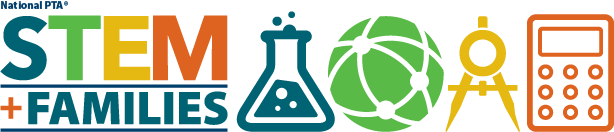 SAMPLE MORNING ANNOUNCEMENTSOption 1:Do you like to eat, play games and win prizes? If so, come to the PTA’s Math Night on <INSERT DATE> at <INSERT TIME> in <INSERT PLACE>. Invite your friends and bring your family for a fun evening of free food and hands-on math games and activities. Option 2:Invite your friends and remind your parents to join you at the PTA’s Math Night at <INSERT TIME> on <INSERT DATE> in <INSERT PLACE>! All the food will be free and you will have the chance to win some awesome prizes.Option 3:Ask a math teacher at your school to provide a math activity or math joke that all students can participate in. For example: Q: Using each letter of the alphabet only once, what is the largest number you can spell? Find out at the PTA’s Math Night on <INSERT DATE> at <INSERT TIME> in <INSERT PLACE>.A: Largest possible answer is FIVE THOUSAND.Q: What do you call a number that can’t keep still? Find out at the PTA’s Math Night on <INSERT DATE> at <INSERT TIME> in <INSERT PLACE>.A: A roamin’ numeral